Publicado en Madrid  el 30/10/2020 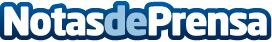 Tecnología aplicada al ocio y entretenimiento en familia, al alza en hogares españoles, según AliexpressEl entretenimiento es uno de los pilares de AliExpress, por eso presenta el Día del Ocio en Casa en el marco de la celebración del 11 de noviembre, Día Mundial del ShoppingDatos de contacto:Lourdes SánchezBCW913846700Nota de prensa publicada en: https://www.notasdeprensa.es/tecnologia-aplicada-al-ocio-y-entretenimiento Categorias: Nacional Finanzas Sociedad Entretenimiento Consumo Innovación Tecnológica http://www.notasdeprensa.es